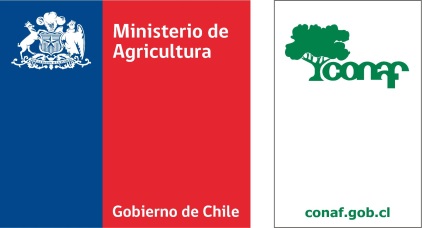 Modificación de matriz de evaluación  y nueva fecha de recepción de antecedentes Concurso N°280 Interno-Externo para la provisión de 125 vacantes para el cargo de  Jefes De Brigada Temporada 2015 -2016 desde Región de Coquimbo hasta Región De Magallanes  Corporación Nacional ForestalLa Corporación Nacional Forestal comunica que se recibirán los antecedentes de postulación hasta el 23 de septiembre a las 15:00 hrs. El Comité de selección sesionará y comenzará a evaluar curricularmente las postulaciones el mismo día miércoles 23 de septiembre, terminando el 24 de septiembre. Fechas y PlazosCon respecto a la matriz de evaluación, la Corporación Nacional Forestal  comunica que la nueva matriz por la cual serán evaluados será la siguiente:Cada etapa contempla un puntaje mínimo para seguir a la siguiente etapa(*)Se considerará como Nivel Educacional Superior, estudios de Centros de Formación Técnica (CFT) o estudios que no den derecho a asignación profesional.  09/09/2015Las Bases y sus respectivos anexos estarán disponibles para ser descargadas desde la Página web e intranet  de CONAF. 09/09/2015 al 23/09/2015Período de envío de las postulaciones y recepción de antecedentes en las respectivas Direcciones Regionales de la Corporación Nacional Forestal, desde Coquimbo hasta Magallanes (según la sede a la cual postule el/la candidata/a)El plazo para la recepción de antecedentes vence impostergablemente el día 23/09/2015 a las 15:00 horas.Entre el 23/09/2015 y 24/09/2015El Comité de Selección Regional realizará la etapa de Evaluación Curricular.25/09/2015Evaluación de conocimientos en todas las RegionesEntre el 28/09/2015 y 29/09/2015Evaluación física y médicaEntre el 30/09/2015 y 2/10/2015Evaluación psicolaboralEntre el 5/10/2015 y 8/10/2015Entrevista y Evaluación GlobalEntre 9/10/2015 y 13/10/2015Nómina de seleccionadosEtapaFactorForma de EvaluaciónPuntajePuntaje máximo Factor: Puntaje Mínimo de AprobaciónI.Revisión AntecedentesExperiencia LaboralMás de tres temporadas como  Jefe de Brigada.103015I.Revisión AntecedentesExperiencia LaboralTres  temporadas como jefe de brigada.Una temporada como jefe de brigada y dos temporadas como  jefe de cuadrilla.Dos temporadas como jefe de brigada y dos temporadas como Jefe de cuadrilla. Dos temporadas como jefe de brigada y  una  temporada como Jefe de cuadrilla.83015I.Revisión AntecedentesExperiencia LaboralDos temporadas o menos como Jefe de Brigada. Una temporada como jefe de brigada y una temporada como jefe de cuadrilla.Tres o más  temporadas como Jefe de Cuadrilla.53015I.Revisión AntecedentesExperiencia laboral en la CorporaciónMás de 16 temporadas103015I.Revisión AntecedentesExperiencia laboral en la CorporaciónEntre 11 y 15 temporadas83015I.Revisión AntecedentesExperiencia laboral en la CorporaciónEntre 6 y 10 temporadas43015I.Revisión AntecedentesExperiencia laboral en la CorporaciónMenos de 5 temporadas23015I.Revisión AntecedentesNivel educacional Superior(*)103015I.Revisión AntecedentesNivel educacional Media completa83015I.Revisión AntecedentesNivel educacional Media incompleta53015I.Revisión AntecedentesNivel educacional Básica23015II. Evaluación de conocimientosEscritoEvaluación sobresaliente153015II. Evaluación de conocimientosEscritoEvaluación adecuada103015II. Evaluación de conocimientosEscritoEvaluación mínima53015II. Evaluación de conocimientosPrácticoEvaluación sobresaliente153015II. Evaluación de conocimientosPrácticoEvaluación adecuada103015II. Evaluación de conocimientosPrácticoEvaluación mínima53015III. Evaluación físicaIII. Evaluación físicaApto303020III. Evaluación físicaIII. Evaluación físicaApto con observaciones203020III. Evaluación físicaIII. Evaluación físicaNo apto03020IV. Evaluación psicolaboralIV. Evaluación psicolaboralInforme Psicolaboral lo define como Recomendable para el cargo303020IV. Evaluación psicolaboralIV. Evaluación psicolaboralInforme  Psicolaboral  lo define como Recomendable con Observaciones para el cargo203020IV. Evaluación psicolaboralIV. Evaluación psicolaboralInforme Psicolaboral lo define como No Recomendable para el cargo03020V. Evaluación GlobalCompetencias específicas para el cargoPresenta especiales habilidades y competencias requeridas para el cargo30 - 203015V. Evaluación GlobalCompetencias específicas para el cargoPresenta varias competencias y habilidades requeridas para el cargo19 – 103015V. Evaluación GlobalCompetencias específicas para el cargoPresenta mínimas habilidades y competencias para el cargo9 – 13015TOTAL PUNTAJE MAXIMOTOTAL PUNTAJE MAXIMOTOTAL PUNTAJE MAXIMOTOTAL PUNTAJE MAXIMO150PUNTAJE MÍNIMO  PUNTAJE MÍNIMO  PUNTAJE MÍNIMO  PUNTAJE MÍNIMO  PUNTAJE MÍNIMO  85